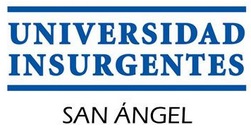 Nombre: Nombre: Materia:Materia:TemaTemaFecha de entregaFirma de recibido1Cubos con lápices de colores2Campo de amapolas de Monet3Acuarela (muestrario de colores). Técnica seca y mojada4Cuadro de prismacolor con gasolina blanca5Prueba con plumón Chartpak6Perspectiva coloreada con dos técnicas7Perspectiva con tinta china8910111213141516